The Cell Theory Flow MapScoring GuideDirections: Please score your cell theory map using this scoring guide. Please turn your timeline over and number 1-4. Score your map for each category while recording your score and total.1. Do you have a creative map title?					Yes	5	No	02. Do you have all five major contributors’ names?			Yes	5	No	03. Do you have a short statement or summary describing the	Yes	5	No	0Contribution + Year of each scientist to The Cell Theory. 4. Do you have the three parts of The Cell Theory on 		Yes	3	No	0your map?Extra Credit: Did you provide pictures of the 5 scientists on	Yes		/5your map? (1 point per picture of each scientist)_____________________________________________________________________________									Total:		/18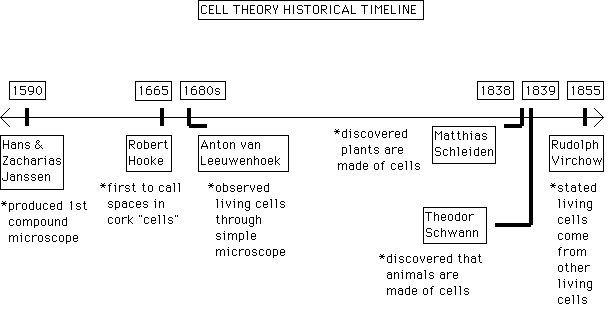 